CONTORNE E PINTE A FOCA.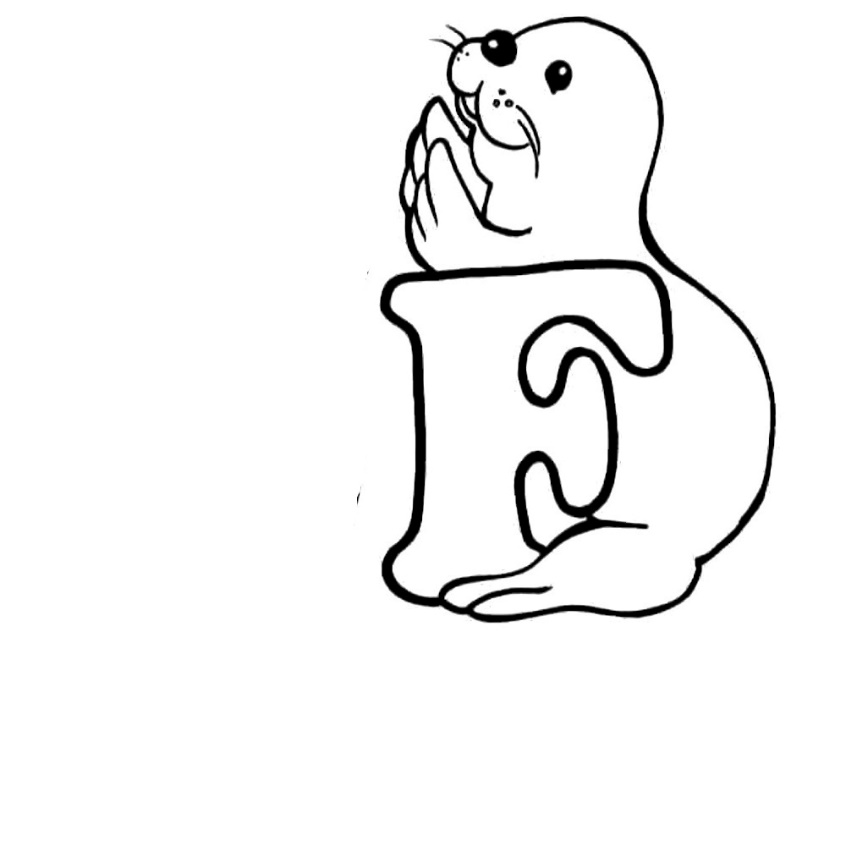 CONTORNE OS PONTINHOS PARA FORMAR A CONSOANTE F.FF F F F F F F F F FF F F F F F F F F FF F F F F F F F F FESCOLADATADATA____ /____ / ________ /____ / ________ /____ / ____ALUNOPROFESSORAPROFESSORAANOANOTURMA